                                                  INDICAÇÃO Nº 238/2020Assunto: Solicita serviço de calcetaria na Rua Alberto Zanata, Jardim Tereza.Senhor Presidente,INDICO ao Sr. Prefeito Municipal, nos termos do Regimento Interno desta Casa de Leis, que se digne V. Ex.ª determinar à Secretaria Obras e Serviços Públicos que execute o serviço de calcetaria na Rua Alberto Zanata, Jardim Tereza, pois esta  bastante danificada, causando transtornos aos usuários e moradores.(foto anexa).  		Tendo o exposto, espera-se que seja atendida brevemente.SALA DAS SESSÕES, 17 de abril de 2020.LEILA BEDANIVereadora 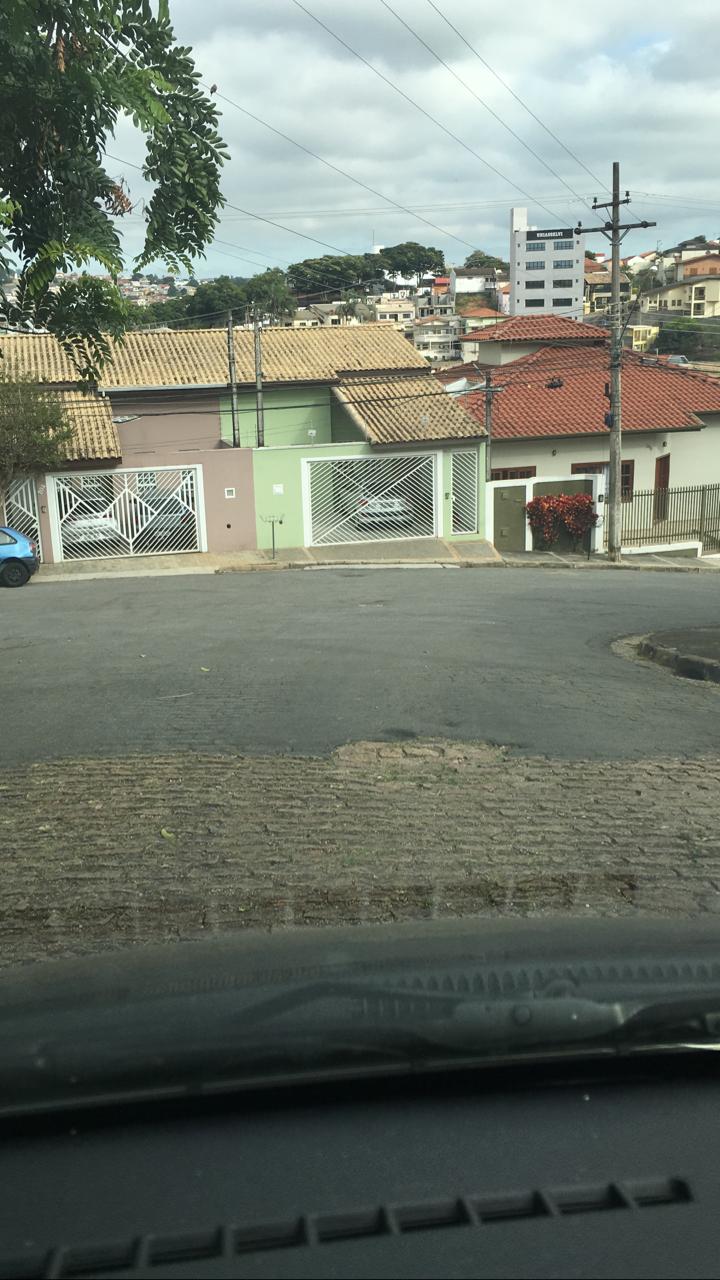 